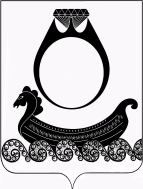 АДМИНИСТРАЦИЯ ГОРОДСКОГО ПОСЕЛЕНИЯ ПОСЁЛОК КРАСНОЕ-НА-ВОЛГЕ  КРАСНОСЕЛЬСКОГО МУНИЦИПАЛЬНОГО РАЙОНА КОСТРОМСКОЙ ОБЛАСТИПОСТАНОВЛЕНИЕот 16 октября .                                                                                 № 202О внесении изменений в Административный регламент предоставления администрацией ГП пос. Красное-на-Волге муниципальной услуги по выдаче разрешения на использование земельных участков, находящихся в муниципальной собственности городского поселения поселок Красное-на-Волге  Красносельского муниципального района Костромской области, и земельных участков, государственная собственность на которые не разграничена, на территории поселка Красное-на-Волге без предоставления земельных участков и установления сервитута, утвержденный постановлением администрации ГП пос. Красное-на-Волге от 06.05.2016 г. № 99В соответствии с Законом Костромской области от 07.07.2015 года (в редакции от 24.04.2017 года) "О порядке и условиях размещения объектов на землях или земельных участках, находящихся в государственной или муниципальной собственности, без предоставления земельных участков и установления сервитутов", постановлением администрации Костромской области от 06.10.2015г., № 356-а "Об утверждении типовых форм заявления о выдаче разрешения на использование земель или земельного участка, находящихся в государственной или муниципальной собственности, разрешения на использование земель или земельного участка, находящихся в государственной или муниципальной собственности, схемы границ предполагаемых к использованию земель или земельного участка на кадастровом плане территории" администрация  городского поселения поселок Красное-на-Волге Красносельского муниципального района Костромской областиПОСТАНОВЛЯЕТ:1. Внести в Административный регламент предоставления администрацией ГП пос. Красное-на-Волге муниципальной услуги по выдаче разрешения на использование земельных участков, находящихся в муниципальной собственности городского поселения поселок Красное-на-Волге  Красносельского муниципального района Костромской области, и земельных участков, государственная собственность на которые не разграничена, на территории поселка Красное-на-Волге без предоставления земельных участков и установления сервитута, утвержденный постановлением администрации городского поселения поселок Красное-на-Волге Красносельского муниципального района Костромской области от 06.05.2016 г. № 99, следующие изменения:1.1. В пункт 2.5 добавить л), м) в редакции:"л) Законом Костромской области от 07.07.2015 года (в редакции от 24.04.2017 года) "О порядке и условиях размещения объектов на землях или земельных участках, находящихся в государственной или муниципальной собственности, без предоставления земельных участков и установления сервитутов""."м) Постановлением администрации Костромской области от 06.10.2015г., № 356-а "Об утверждении типовых форм заявления о выдаче разрешения на использование земель или земельного участка, находящихся в государственной или муниципальной собственности, разрешения на использование земель или земельного участка, находящихся в государственной или муниципальной собственности, схемы границ предполагаемых к использованию земель или земельного участка на кадастровом плане территории"".	1.2. Приложение 1 изложить в редакции:	                      Приложение 1к Административному регламенту предоставления Администрациейгородского поселения поселок Красное-на-Волге Красносельского муниципального района Костромской области муниципальной услуги по выдаче разрешения на использование земельных участков, находящихся в муниципальной собственности городского поселения поселок Красное-на-Волге  Красносельского муниципального района Костромской области, и земельных участков, государственная собственность на которые не разграничена, на территории поселка Красное-на-Волге без предоставления земельных участков и установления сервитутаФорма заявления о предоставлении муниципальной услуги	Заявление о выдаче разрешения на использованиеземель или земельного участка, находящихсяв государственной или муниципальной собственности                                    В администрацию городского поселения поселок Красное-на-Волге  Красносельского муниципального района Костромской области                                             от __________________________________,                                              (для физических лиц: фамилия, имя,                                                отчество (при наличии) заявителя                                                 или представителя заявителя,                                               для юридических лиц: наименование                                               юридического лица)                                                действующего на основании                                                ________________________________,                                       (для представителя заявителя:                                     наименование и реквизиты документа,                                          подтверждающего полномочия                                           представителя заявителя)                                    документ, удостоверяющий личность:                                    _____________________________________,                                     (для физических лиц: вид документа,                                                серия, номер)                                    выдан ________________________________                                    ________________________________ года,                                    место жительства: ____________________                                    _____________________________________,                                            (для физических лиц)                                    почтовый   адрес,   адрес  электронной                                    почты, номер телефона: _______________                                    ______________________________________                                    ______________________________________                                         (для связи с заявителем или                                          представителем заявителя)                                ЗАЯВЛЕНИЕ    Прошу выдать ________________________________________________________________(указать кому, для физических лиц: фамилия, имя, отчество (при наличии), для юридических лиц: наименование, местонахождение, организационно-правовая форма, сведения о государственной регистрации заявителя в Едином государственном реестре юридических лиц) разрешение  на  использование земель или земельного участка, находящихся в государственной или муниципальной собственности, расположенного по адресу:______________________________________________________________________________________________________________________________________________________________,(указать адрес земельного участка или адресные ориентиры земель или земельного участка)кадастровый номер земельного участка (при наличии): ________________________________,цели   использования  земель  или  земельного  участка  с  указанием  видаразмещаемого объекта: ___________________________________________________________,срок использования земель или земельного участка ___________________________________.(в пределах трех лет)    Приложение:    1) ___________________________________________________________________________;    2) ___________________________________________________________________________;    3) ___________________________________________________________________________;    4) ___________________________________________________________________________;    5) ___________________________________________________________________________.СОГЛАСИЕна обработку персональных данных(заполняется физическими лицами либо их представителями)    Я, ___________________________________________________________________________,(фамилия, имя и отчество)проживающий (ая) по адресу: ______________________________________________________(адрес места жительства)________________________________________________________________________________паспорт __________________, выдан _______________________________________________________________________________________________ "___" ____________ 20__ г.документ, подтверждающий полномочия представителя _______________________________(заполняется при получении согласия от представителя)________________________________________________________________________________даю согласие ____________________________________________________________________________________________________________________________________________________(наименование и адрес исполнительного органа государственной власти, органа местного самоуправления)в соответствии со статьей 9 Федерального закона "О персональных данных" на автоматизированную,  а  также  без  использования  средств  автоматизации обработку  моих  персональных  данных  в  целях  получения  разрешения  на использование земель или земельного участка, находящихся в государственной или   муниципальной   собственности,  а  именно  на  совершение  действий, предусмотренных  пунктом  3  статьи  3 Федерального закона "О персональных данных", с представленными мной сведениями.        Настоящее  согласие  дается  на  период  до  истечения сроков хранения соответствующей    информации   или   документов,   содержащих   указанную информацию,  определяемых  в  соответствии  с законодательством Российской Федерации.        Я  ознакомлен (а),  что согласие на обработку персональных данных может быть отозвано на основании письменного заявления в произвольной форме.    _________________ ____________________________________________________________                  (подпись)                     (фамилия и инициалы)    "___" ____________ 20__ г.                      (дата)Дата и время принятия заявления: ___ ч ___ мин. "___" ___________ _____ г.________________________________________________________________________________(подпись, фамилия и инициалы заявителя)________________________________________________________________________________(должность, фамилия, инициалы лица, принявшего заявление, его подпись)1.3. Добавить Приложение 5 в редакции:                                                                                                                               Приложение 5к Административному регламенту предоставления Администрациейгородского поселения поселок Красное-на-Волге Красносельского муниципального района Костромской области муниципальной услуги по выдаче разрешения на использование земельных участков, находящихся в муниципальной собственности городского поселения поселок Красное-на-Волге  Красносельского муниципального района Костромской области, и земельных участков, государственная собственность на которые не разграничена, на территории поселка Красное-на-Волге без предоставления земельных участков и установления сервитутаФорма разрешения на использование земель или земельногоучастка, находящихся в государственнойили муниципальной собственности____________________                                                              от _______________ года N _____   (место выдачи)________________________________________________________________________________(полное наименование исполнительного органа государственной власти или органа местного самоуправления муниципального образования Костромской области, уполномоченного на предоставление земельных участков, находящихся в государственной или муниципальной собственности) разрешает _______________________________________________________________________(указать кому, для физических лиц: фамилия, имя, отчество (при наличии), для юридических лиц: полное наименование юридического лица)использование земель или земельного участка, находящихся в государственной или муниципальной собственности, расположенного по адресу:_______________________________________________________________________________,       (указать адрес земельного участка или адресные ориентиры земель или земельного участка)кадастровый номер земельного участка (при наличии): ________________________________,площадь используемых земель или земельного участка ________________ кв. м,в целях: _______________________________________________________________________________________________________________________________________________________. (указать цель использования земель или земельного участка с указанием вида размещаемого объекта)Настоящее разрешение выдано на срок _____________________________________________.Сведения о лице, получившем настоящее разрешение:__________________________________________________________________________________________________________________________________________________________________________________________________________________________________________________________________________________________________________________________________________________________________________________________________________________________________________________________________________________________ (для физических лиц: адрес места жительства, почтовый адрес, адрес электронной почты, номер телефона; для юридических лиц: организационно-правовая форма, местонахождение юридического лица, сведения о государственной регистрации в Едином государственном реестре юридических лиц, почтовый адрес, адрес электронной почты, номер телефона)Наименование и реквизиты решения о выдаче настоящего разрешения:____________________________________________________________________________________________________________________________________________________Настоящее  разрешение  имеет  приложение:  схема  границ  предполагаемых к использованию   земель   или   земельного  участка  на  кадастровом  плане территории, всего на ______ листах._____________________ ________________ ___________________________________(уполномоченное лицо)           (подпись                (Ф.И.О. уполномоченного лица)                       	уполномоченного	лица)М.П. (при наличии)1.4. Добавить Приложение 6 в редакции:	                                                                                                                             Приложение 6                                                                                                           к Административному регламенту предоставления Администрациейгородского поселения поселок Красное-на-Волге Красносельского муниципального района Костромской области муниципальной услуги по выдаче разрешения на использование земельных участков, находящихся в муниципальной собственности городского поселения поселок Красное-на-Волге  Красносельского муниципального района Костромской области, и земельных участков, государственная собственность на которые не разграничена, на территории поселка Красное-на-Волге без предоставления земельных участков и установления сервитутаФОРМАсхемы границ предполагаемых к использованию земельили земельного участка на кадастровом плане территории                                                                Приложение                                          к  разрешению  на  использование                                          земель  или  земельного участка,                                          находящихся   в  государственной                                          или муниципальной собственности,                                          от ________________ года N _____Объект: ________________________________________________________________________.            (указать наименование объекта в соответствии с проектной документацией, схемой монтажа, установки, размещения)Адрес  земельного  участка  или  адресные  ориентиры земель или земельного участка: _______________________________________________________________________________.Кадастровый номер ______________________________________________________________.(земельного участка, квартала)Площадь: ______________________________________________________________.Категория земель: _______________________________________________________.Вид разрешенного использования: _________________________________________.           Графическая информация на картографической основе<1>Каталог координатОписание границ всех смежных землепользователей:от ___ точки до ___ точки - _________________________________________, ...--------------------------------<1> В случае отсутствия картографической основы графическая информация дополняется схематичным отображением границ территорий общего пользования, красных линий, а также местоположения объектов естественного или искусственного происхождения, облегчающих ориентирование на местности (реки, овраги, автомобильные и железные дороги, линии электропередачи, иные сооружения, здания, объекты незавершенного строительства).2. Настоящее постановление вступает в силу со дня его официального опубликования.3. Контроль за исполнением настоящего постановления оставляю за собой.Глава городского поселения                                           В.Н. НедорезовОбозначение точкиДлина линии (м)Координаты (м)Координаты (м)Обозначение точкиДлина линии (м)XYМасштаб, условные обозначения